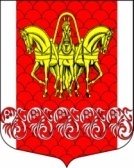 АдминистрацияКисельнинского сельского поселенияВолховского муниципального районаЛенинградской областиПОСТАНОВЛЕНИЕот 03 мая 2023 года № 56Об утверждении списка граждан, состоящих на учете в качестве нуждающихся в жилых помещениях, предоставляемых по договорам социального найма, подтвердивших право состоять на учете в качестве нуждающихся в жилых помещениях в 2023 году     В соответствии со ст. 56 Жилищного кодекса РФ и ст. 7 областного закона от 26.10.2005 года № 89-оз «О порядке ведения органами местного самоуправления Ленинградской области учета граждан в качестве нуждающихся в жилых помещениях, предоставляемых по договорам социального найма», постановлением Правительства Ленинградской области «Об утверждении Перечня и форм документов по осуществлению учета граждан в качестве нуждающихся в жилых помещениях, предоставляемых по договорам социального найма», постановляю:	1.Утвердить список граждан, состоящих на учете в качестве нуждающихся в жилых помещениях, предоставляемых по договорам социального найма, подтвердивших право состоять на учете в качестве нуждающихся в жилых помещениях в 2023 году, согласно приложения.	2.Настоящее постановление подлежит официальному опубликованию в СМИ и размещению на официальном сайте Кисельнинского СП Волховского муниципального района Ленинградской области  www.кисельня.рф.	3.Постановление вступает в силу после его официального опубликования.Главы администрации Кисельнинского СП                                                                                  С.Г. БелугинИсп. Н.Л. Свинцова,тел.8(81363)48-191Утвержденопостановлением главы администрацииКисельнинского СПот 03.05.2023 года № 56 (Приложение)СПИСОКГраждан, состоящих на учете в качестве нуждающихся в жилых помещениях, предоставляемых по договору социального найма, не утративших основания состоять на учете в качестве нуждающихся в жилых помещениях в 2023 годуРассылка:1.Папка «Постановления Главы администрации Кисельнинского СП - 1 2.Сектор по УИ, ЗВ и архитектуре - 13.Прокуратура - 1 №п\пФ.И.О.Состав семьиГодпостановкина учетНомер очередиНомер очереди№п\пФ.И.О.Состав семьиГодпостановкина учетобщейвнеочереди1Зленко Светлана Игоревна419941-2Камалдинов Джалиль Габдулаевич120112-3Фёдорова Алёна Александровна320183-4Ершова Елена Владимировна220194-